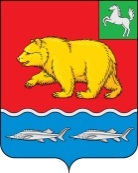 АДМИНИСТРАЦИЯ молчановского РАЙОНАТомской областиПОСТАНОВЛЕние12.03.2024                                                                                                        № 170с. МолчановоО внесении изменений в постановление Администрации Молчановского района от 17.11.2021 № 660 «Об утверждении муниципальной программы«Создание условий для устойчивого экономического развития Молчановского района на 2022 - 2029 годы»В соответствии со статьей 179 Бюджетного кодекса Российской Федерации, постановлением Администрации Молчановского района от 27.09.2021 № 560 «Об утверждении порядка принятия решений о разработке муниципальных программ Молчановского района, их формирования и реализации»ПОСТАНОВЛЯЮ:1. Внести в постановление Администрации Молчановского района от 17.11.2021 № 660 «Об утверждении муниципальной программы «Создание условий для устойчивого экономического развития Молчановского района на 2022 - 2029 годы» (далее - постановление) следующие изменения:1) паспорт муниципальной программы изложить в редакции согласно приложению № 1 к настоящему постановлению;2) главу «Структура муниципальной программы» изложить в редакции согласно приложению № 2 к настоящему постановлению;3) паспорт подпрограммы (направления) 5 «Реализация проекта «Инициативное бюджетирование на территории Молчановского района» изложить в редакции согласно приложению № 3 к настоящему постановлению;4) главу «Перечень комплексов процессных мероприятий, ведомственных проектов и ресурсное обеспечение реализации подпрограммы (направления) 5» изложить в редакции согласно приложению № 4 к настоящему постановлению;5) главу «Паспорт комплекса процессных мероприятий «Реализация социально значимых проектов на территории Молчановского района путем привлечения граждан к деятельности органов местного самоуправления в решении проблем местного значения» изложить в редакции согласно приложению № 5 к настоящему постановлению.2. Опубликовать настоящее постановление в официальном печатном издании «Вестник Молчановского района» и разместить на официальном сайте муниципального образования «Молчановский район» (http://www.molchanovo.ru/).3. Настоящее постановление вступает в силу со дня его официального опубликования в официальном печатном издании «Вестник Молчановского района». Глава Молчановского района                                                              Ю.Ю. СальковВиктория Николаевна Галактионова8(38256) 23224В дело – 1ОЭАиП/Галактионова – 1Приложение № 1 к постановлению Администрации Молчановского районаот 12.03.2024 № 170«1. Паспорт муниципальной программы«Создание условий для устойчивого экономического развития Молчановского района на 2022-2029 годы»Приложение № 2 к постановлению Администрации Молчановского районаот 12.03.2024 № 170«2.Структура муниципальной программыПриложение № 3 к постановлению Администрации Молчановского района от 12.03.2024 № 170«Подпрограмма (направление) 5 «Реализация проекта «Инициативное бюджетирование на территории Молчановского района»Паспорт подпрограммы (направления) 5Приложение № 4 к постановлениюАдминистрации Молчановского района от 12.03.2024 № 170«Перечень комплексов процессных мероприятий, ведомственных проектов и ресурсное обеспечение реализацииподпрограммы (направления) 5Приложение № 5 к постановлению Администрации Молчановского района от 12.03.2024 № 170«ПАСПОРТВедомственного проекта«Содействие в реализации в муниципальных образованиях Томской области инициативных проектов, предложенных населением Томской области»Показатели реализации ведомственного проектаПеречень мероприятий ведомственного проектаФинансовое обеспечение ведомственного проектаНаименованиемуниципальной программыМуниципальная программа «Создание условий для устойчивого экономического развития Молчановского района на 2022-2029 годы» (далее – муниципальная программа)Муниципальная программа «Создание условий для устойчивого экономического развития Молчановского района на 2022-2029 годы» (далее – муниципальная программа)Муниципальная программа «Создание условий для устойчивого экономического развития Молчановского района на 2022-2029 годы» (далее – муниципальная программа)Муниципальная программа «Создание условий для устойчивого экономического развития Молчановского района на 2022-2029 годы» (далее – муниципальная программа)Муниципальная программа «Создание условий для устойчивого экономического развития Молчановского района на 2022-2029 годы» (далее – муниципальная программа)Муниципальная программа «Создание условий для устойчивого экономического развития Молчановского района на 2022-2029 годы» (далее – муниципальная программа)Муниципальная программа «Создание условий для устойчивого экономического развития Молчановского района на 2022-2029 годы» (далее – муниципальная программа)Муниципальная программа «Создание условий для устойчивого экономического развития Молчановского района на 2022-2029 годы» (далее – муниципальная программа)Муниципальная программа «Создание условий для устойчивого экономического развития Молчановского района на 2022-2029 годы» (далее – муниципальная программа)Ответственный исполнитель муниципальной  программыАдминистрация Молчановского района (заместитель Главы Молчановского района по экономической политике)Администрация Молчановского района (заместитель Главы Молчановского района по экономической политике)Администрация Молчановского района (заместитель Главы Молчановского района по экономической политике)Администрация Молчановского района (заместитель Главы Молчановского района по экономической политике)Администрация Молчановского района (заместитель Главы Молчановского района по экономической политике)Администрация Молчановского района (заместитель Главы Молчановского района по экономической политике)Администрация Молчановского района (заместитель Главы Молчановского района по экономической политике)Администрация Молчановского района (заместитель Главы Молчановского района по экономической политике)Администрация Молчановского района (заместитель Главы Молчановского района по экономической политике)Цель социально- экономического развития Молчановского района, на реализацию которойнаправлена муниципальная программаРазвитие экономики муниципального образованияРазвитие экономики муниципального образованияРазвитие экономики муниципального образованияРазвитие экономики муниципального образованияРазвитие экономики муниципального образованияРазвитие экономики муниципального образованияРазвитие экономики муниципального образованияРазвитие экономики муниципального образованияРазвитие экономики муниципального образованияЦель муниципальной программыСоздание условий для устойчивого социально-экономического развития Молчановского районаСоздание условий для устойчивого социально-экономического развития Молчановского районаСоздание условий для устойчивого социально-экономического развития Молчановского районаСоздание условий для устойчивого социально-экономического развития Молчановского районаСоздание условий для устойчивого социально-экономического развития Молчановского районаСоздание условий для устойчивого социально-экономического развития Молчановского районаСоздание условий для устойчивого социально-экономического развития Молчановского районаСоздание условий для устойчивого социально-экономического развития Молчановского районаСоздание условий для устойчивого социально-экономического развития Молчановского районаПоказатели целимуниципальной программы и их значения (с детализацией по годам реализации)Наименование показателя, единица измеренияБазовое значение показателя (в году, предшествующем очередному финансовому году)Базовое значение показателя (в году, предшествующем очередному финансовому году)Планируемое значение показателяПланируемое значение показателяПланируемое значение показателяПланируемое значение показателяПланируемое значение показателяПланируемое значение показателяПоказатели целимуниципальной программы и их значения (с детализацией по годам реализации)Наименование показателя, единица измеренияБазовое значение показателя (в году, предшествующем очередному финансовому году)Базовое значение показателя (в году, предшествующем очередному финансовому году)2024 год2025 год2026 годПрогнозный период 2027 годПрогнозный период 2028 годПрогнозный период 2029 годПоказатели целимуниципальной программы и их значения (с детализацией по годам реализации)Объем привлеченных инвестиций на территорию Молчановского района, млн. рублей190,0190,0230,0230,0250,0250,0250,0250Сроки реализациимуниципальной программыI этап – 2022-2023 годыII этап - 2024 - 2026 годы с прогнозом на 2027, 2028 и 2029 годыI этап – 2022-2023 годыII этап - 2024 - 2026 годы с прогнозом на 2027, 2028 и 2029 годыI этап – 2022-2023 годыII этап - 2024 - 2026 годы с прогнозом на 2027, 2028 и 2029 годыI этап – 2022-2023 годыII этап - 2024 - 2026 годы с прогнозом на 2027, 2028 и 2029 годыI этап – 2022-2023 годыII этап - 2024 - 2026 годы с прогнозом на 2027, 2028 и 2029 годыI этап – 2022-2023 годыII этап - 2024 - 2026 годы с прогнозом на 2027, 2028 и 2029 годыI этап – 2022-2023 годыII этап - 2024 - 2026 годы с прогнозом на 2027, 2028 и 2029 годыI этап – 2022-2023 годыII этап - 2024 - 2026 годы с прогнозом на 2027, 2028 и 2029 годыI этап – 2022-2023 годыII этап - 2024 - 2026 годы с прогнозом на 2027, 2028 и 2029 годыОбъем и источники финансированиямуниципальной программы (с детализацией по годам реализации, тыс. рублей)ИсточникиВсего2024 год2024 год2025 год2026 годПрогнозный период 2027 годПрогнозный период 2028 годПрогнозный период 2029 годОбъем и источники финансированиямуниципальной программы (с детализацией по годам реализации, тыс. рублей)федеральный бюджет (по согласованию) (прогноз)1 260,11 260,11 260,10,00,00,00,00,0Объем и источники финансированиямуниципальной программы (с детализацией по годам реализации, тыс. рублей)в т.ч. средствафедерального бюджета, поступающие напрямую получателям на счета, открытые в кредитных организациях или вФедеральном казначействе Российской Федерации(прогноз)0,00,00,00,00,00,00,00,0Объем и источники финансированиямуниципальной программы (с детализацией по годам реализации, тыс. рублей)областной бюджет (по согласованию) (прогноз)27 106,611 120,411 120,47 993,17 993,10,00,00,0Объем и источники финансированиямуниципальной программы (с детализацией по годам реализации, тыс. рублей)местный бюджет15 935,85 481,45 481,45 315,25 139,20,00,00,0Объем и источники финансированиямуниципальной программы (с детализацией по годам реализации, тыс. рублей)бюджеты сельских поселений (по согласованию) (прогноз)839,2839,2839,20,00,00,00,00,0Объем и источники финансированиямуниципальной программы (с детализацией по годам реализации, тыс. рублей)внебюджетные источники ( по согласованию) (прогноз)0,00,00,00,00,00,00,00,0Объем и источники финансированиямуниципальной программы (с детализацией по годам реализации, тыс. рублей)всего по источникам45 141,718 701,118 701,113 308,313 132,30,00,00,0».Структурный элементКраткое описание ожидаемых эффектов от реализации задачи структурного элементаКраткое описание ожидаемых эффектов от реализации задачи структурного элементаСвязь с показателями (указывается наименование показателя муниципальной программы, на достижение которого направлена задача)Подпрограмма (направление) 1 «Развитие сельскохозяйственного производства на территории Молчановского района»Подпрограмма (направление) 1 «Развитие сельскохозяйственного производства на территории Молчановского района»Подпрограмма (направление) 1 «Развитие сельскохозяйственного производства на территории Молчановского района»Подпрограмма (направление) 1 «Развитие сельскохозяйственного производства на территории Молчановского района»Ведомственный проект «Поддержка малых форм хозяйствования»Ведомственный проект «Поддержка малых форм хозяйствования»Ведомственный проект «Поддержка малых форм хозяйствования»Ведомственный проект «Поддержка малых форм хозяйствования»Ответственный за реализацию ведомственного проекта: Администрация Молчановского района (отдел экономического анализа и прогнозирования)Ответственный за реализацию ведомственного проекта: Администрация Молчановского района (отдел экономического анализа и прогнозирования)Ответственный за реализацию ведомственного проекта: Администрация Молчановского района (отдел экономического анализа и прогнозирования)Ответственный за реализацию ведомственного проекта: Администрация Молчановского района (отдел экономического анализа и прогнозирования)Задача 1  Поддержка малых форм хозяйствованияПоддержка малых форм хозяйствованияКоличество сельскохозяйственных животных в малых формах хозяйствования, усл. головПодпрограмма (направление) 2 «Комплексное развитие сельских территорий Молчановского района»Подпрограмма (направление) 2 «Комплексное развитие сельских территорий Молчановского района»Подпрограмма (направление) 2 «Комплексное развитие сельских территорий Молчановского района»Подпрограмма (направление) 2 «Комплексное развитие сельских территорий Молчановского района»Ведомственный проект  «Развитие жилищного строительства на сельских территориях и повышение уровня благоустройства домовладений»Ведомственный проект  «Развитие жилищного строительства на сельских территориях и повышение уровня благоустройства домовладений»Ведомственный проект  «Развитие жилищного строительства на сельских территориях и повышение уровня благоустройства домовладений»Ведомственный проект  «Развитие жилищного строительства на сельских территориях и повышение уровня благоустройства домовладений»Ответственный за реализацию комплекса процессных мероприятий: Администрация Молчановского района (отдел экономического анализа и прогнозирования)Ответственный за реализацию комплекса процессных мероприятий: Администрация Молчановского района (отдел экономического анализа и прогнозирования)Ответственный за реализацию комплекса процессных мероприятий: Администрация Молчановского района (отдел экономического анализа и прогнозирования)Ответственный за реализацию комплекса процессных мероприятий: Администрация Молчановского района (отдел экономического анализа и прогнозирования)Задача 1Улучшение жилищных условий граждан, проживающих на сельских территорияхУлучшение жилищных условий граждан, проживающих на сельских территорияхВвод (приобретение) жилья для граждан, проживающих на сельских территориях, кв. мКомплекс процессных мероприятий «Реализация проектов по благоустройству сельских территорий»Комплекс процессных мероприятий «Реализация проектов по благоустройству сельских территорий»Комплекс процессных мероприятий «Реализация проектов по благоустройству сельских территорий»Комплекс процессных мероприятий «Реализация проектов по благоустройству сельских территорий»Ответственный за реализацию комплекса процессных мероприятий: Администрация Молчановского района (отдел экономического анализа и прогнозирования)Ответственный за реализацию комплекса процессных мероприятий: Администрация Молчановского района (отдел экономического анализа и прогнозирования)Ответственный за реализацию комплекса процессных мероприятий: Администрация Молчановского района (отдел экономического анализа и прогнозирования)Ответственный за реализацию комплекса процессных мероприятий: Администрация Молчановского района (отдел экономического анализа и прогнозирования)Задача 2Развитие благоустройства сельских территорийРазвитие благоустройства сельских территорийКоличество реализованных проектов благоустройства сельских территорий, единицПодпрограмма (направление) 3 «Обеспечение жильем молодых семей в Молчановском районе»Подпрограмма (направление) 3 «Обеспечение жильем молодых семей в Молчановском районе»Подпрограмма (направление) 3 «Обеспечение жильем молодых семей в Молчановском районе»Подпрограмма (направление) 3 «Обеспечение жильем молодых семей в Молчановском районе»Комплекс процессных мероприятий «Улучшение жилищных условий молодых семей Томской области»Комплекс процессных мероприятий «Улучшение жилищных условий молодых семей Томской области»Комплекс процессных мероприятий «Улучшение жилищных условий молодых семей Томской области»Комплекс процессных мероприятий «Улучшение жилищных условий молодых семей Томской области»Ответственный за реализацию комплекса процессных мероприятий: Администрация Молчановского района (отдел экономического анализа и прогнозирования)Ответственный за реализацию комплекса процессных мероприятий: Администрация Молчановского района (отдел экономического анализа и прогнозирования)Ответственный за реализацию комплекса процессных мероприятий: Администрация Молчановского района (отдел экономического анализа и прогнозирования)Ответственный за реализацию комплекса процессных мероприятий: Администрация Молчановского района (отдел экономического анализа и прогнозирования)Задача 1Улучшение жилищных условий молодых семей Молчановского районаУлучшение жилищных условий молодых семей Молчановского районаДоля молодых семей, улучшивших жилищные условия от общего количества молодых семей в сводном списке участников подпрограммы (направления), %;доля оплаченных свидетельств на приобретение (строительство) жилья в общем количестве свидетельств на приобретение (строительство) жилья, выданных молодым семьям, %Подпрограмма (направление) 4 «Развитие малого и среднего предпринимательства на территории Молчановского района»Подпрограмма (направление) 4 «Развитие малого и среднего предпринимательства на территории Молчановского района»Подпрограмма (направление) 4 «Развитие малого и среднего предпринимательства на территории Молчановского района»Подпрограмма (направление) 4 «Развитие малого и среднего предпринимательства на территории Молчановского района»Комплекс процессных мероприятий 1 «Организация регулярных перевозок пассажиров и багажа автомобильным общественным транспортом по муниципальной маршрутной сети муниципального образования «Молчановский район»Комплекс процессных мероприятий 1 «Организация регулярных перевозок пассажиров и багажа автомобильным общественным транспортом по муниципальной маршрутной сети муниципального образования «Молчановский район»Комплекс процессных мероприятий 1 «Организация регулярных перевозок пассажиров и багажа автомобильным общественным транспортом по муниципальной маршрутной сети муниципального образования «Молчановский район»Комплекс процессных мероприятий 1 «Организация регулярных перевозок пассажиров и багажа автомобильным общественным транспортом по муниципальной маршрутной сети муниципального образования «Молчановский район»Ответственный за реализацию комплекса процессных мероприятий: Администрация Молчановского района (отдел экономического анализа и прогнозирования, Управление по вопросам жизнеобеспечения и безопасности Администрации Молчановского района)Ответственный за реализацию комплекса процессных мероприятий: Администрация Молчановского района (отдел экономического анализа и прогнозирования, Управление по вопросам жизнеобеспечения и безопасности Администрации Молчановского района)Ответственный за реализацию комплекса процессных мероприятий: Администрация Молчановского района (отдел экономического анализа и прогнозирования, Управление по вопросам жизнеобеспечения и безопасности Администрации Молчановского района)Ответственный за реализацию комплекса процессных мероприятий: Администрация Молчановского района (отдел экономического анализа и прогнозирования, Управление по вопросам жизнеобеспечения и безопасности Администрации Молчановского района)Задача 1Организация регулярных перевозок пассажиров и багажа автомобильным транспортом по муниципальной маршрутной сети муниципального образования «Молчановский район»Организация регулярных перевозок пассажиров и багажа автомобильным транспортом по муниципальной маршрутной сети муниципального образования «Молчановский район»Количество перевезенных пассажиров,человекКомплекс процессных мероприятий 2 «Поддержка муниципальных программ, направленных на развитие малого и среднего предпринимательства»Комплекс процессных мероприятий 2 «Поддержка муниципальных программ, направленных на развитие малого и среднего предпринимательства»Комплекс процессных мероприятий 2 «Поддержка муниципальных программ, направленных на развитие малого и среднего предпринимательства»Комплекс процессных мероприятий 2 «Поддержка муниципальных программ, направленных на развитие малого и среднего предпринимательства»Ответственный за реализацию комплекса процессных мероприятий:  Администрация Молчановского района (отдел экономического анализа и прогнозирования)Ответственный за реализацию комплекса процессных мероприятий:  Администрация Молчановского района (отдел экономического анализа и прогнозирования)Ответственный за реализацию комплекса процессных мероприятий:  Администрация Молчановского района (отдел экономического анализа и прогнозирования)Ответственный за реализацию комплекса процессных мероприятий:  Администрация Молчановского района (отдел экономического анализа и прогнозирования)Задача 2Поддержка муниципальных программ, направленных на развитие малого и среднего предпринимательстваПоддержка муниципальных программ, направленных на развитие малого и среднего предпринимательстваКоличество муниципальных программ (подпрограмм (направлений), получивших поддержку по мероприятиям, направленным на развитие малого и среднего предпринимательства, единицКомплекс процессных мероприятий 3 «Развитие межрегиональных и межмуниципальных перевозок, оптимизация маршрутной сети»Комплекс процессных мероприятий 3 «Развитие межрегиональных и межмуниципальных перевозок, оптимизация маршрутной сети»Комплекс процессных мероприятий 3 «Развитие межрегиональных и межмуниципальных перевозок, оптимизация маршрутной сети»Комплекс процессных мероприятий 3 «Развитие межрегиональных и межмуниципальных перевозок, оптимизация маршрутной сети»Ответственный за реализацию комплекса процессных мероприятий: Администрация Молчановского района (отдел экономического анализа и прогнозирования, Управление по вопросам жизнеобеспечения и безопасности Администрации Молчановского района)Ответственный за реализацию комплекса процессных мероприятий: Администрация Молчановского района (отдел экономического анализа и прогнозирования, Управление по вопросам жизнеобеспечения и безопасности Администрации Молчановского района)Ответственный за реализацию комплекса процессных мероприятий: Администрация Молчановского района (отдел экономического анализа и прогнозирования, Управление по вопросам жизнеобеспечения и безопасности Администрации Молчановского района)Ответственный за реализацию комплекса процессных мероприятий: Администрация Молчановского района (отдел экономического анализа и прогнозирования, Управление по вопросам жизнеобеспечения и безопасности Администрации Молчановского района)Задача 3 Организация перевозок пассажиров и их багажа, грузов (транспортных средств) внутренним водным транспортом в границах муниципального образования «Молчановский район»Организация перевозок пассажиров и их багажа, грузов (транспортных средств) внутренним водным транспортом в границах муниципального образования «Молчановский район»Количество выполненных рейсокилометров, р/кмКомплекс процессных мероприятий 4 «Развитие внутреннего и въездного туризма в Томской области»Комплекс процессных мероприятий 4 «Развитие внутреннего и въездного туризма в Томской области»Комплекс процессных мероприятий 4 «Развитие внутреннего и въездного туризма в Томской области»Комплекс процессных мероприятий 4 «Развитие внутреннего и въездного туризма в Томской области»Ответственный за реализацию комплекса процессных мероприятий: Администрация Молчановского района (отдел экономического анализа и прогнозирования)Ответственный за реализацию комплекса процессных мероприятий: Администрация Молчановского района (отдел экономического анализа и прогнозирования)Ответственный за реализацию комплекса процессных мероприятий: Администрация Молчановского района (отдел экономического анализа и прогнозирования)Ответственный за реализацию комплекса процессных мероприятий: Администрация Молчановского района (отдел экономического анализа и прогнозирования)Задача 4 Развитие внутреннего и въездного туризма в муниципальном образовании «Молчановский район»Развитие внутреннего и въездного туризма в муниципальном образовании «Молчановский район»Количество реализованных проектов, единицПодпрограмма (направление) 5 «Реализация проекта «Инициативное бюджетирование на территории Молчановского района»Подпрограмма (направление) 5 «Реализация проекта «Инициативное бюджетирование на территории Молчановского района»Подпрограмма (направление) 5 «Реализация проекта «Инициативное бюджетирование на территории Молчановского района»Подпрограмма (направление) 5 «Реализация проекта «Инициативное бюджетирование на территории Молчановского района»Ведомственный проект «Содействие в реализации в муниципальных образованиях Томской области инициативных проектов, предложенных населением Томской области»Ведомственный проект «Содействие в реализации в муниципальных образованиях Томской области инициативных проектов, предложенных населением Томской области»Ведомственный проект «Содействие в реализации в муниципальных образованиях Томской области инициативных проектов, предложенных населением Томской области»Ведомственный проект «Содействие в реализации в муниципальных образованиях Томской области инициативных проектов, предложенных населением Томской области»Администрация Молчановского района (отдел экономического анализа и прогнозирования, Управление делами Администрации Молчановского района, Управление по вопросам жизнеобеспечения и безопасности Администрации Молчановского района, Управление по социальной политике Администрации Молчановского района), Администрации сельских поселений Молчановского районаАдминистрация Молчановского района (отдел экономического анализа и прогнозирования, Управление делами Администрации Молчановского района, Управление по вопросам жизнеобеспечения и безопасности Администрации Молчановского района, Управление по социальной политике Администрации Молчановского района), Администрации сельских поселений Молчановского районаАдминистрация Молчановского района (отдел экономического анализа и прогнозирования, Управление делами Администрации Молчановского района, Управление по вопросам жизнеобеспечения и безопасности Администрации Молчановского района, Управление по социальной политике Администрации Молчановского района), Администрации сельских поселений Молчановского районаАдминистрация Молчановского района (отдел экономического анализа и прогнозирования, Управление делами Администрации Молчановского района, Управление по вопросам жизнеобеспечения и безопасности Администрации Молчановского района, Управление по социальной политике Администрации Молчановского района), Администрации сельских поселений Молчановского районаЗадача 1 Реализация социально значимых проектов на территории Молчановского района, предложенных непосредственно населениемКоличество реализованных социально значимых проектов, предложенных непосредственно населением, реализованных на территории Молчановского района, единицКоличество реализованных социально значимых проектов, предложенных непосредственно населением, реализованных на территории Молчановского района, единицПодпрограмма (направление) 6 «Развитие информационного общества на территории Молчановского района»Подпрограмма (направление) 6 «Развитие информационного общества на территории Молчановского района»Подпрограмма (направление) 6 «Развитие информационного общества на территории Молчановского района»Подпрограмма (направление) 6 «Развитие информационного общества на территории Молчановского района»Комплекс процессных мероприятий 1 «Повышение качества и доступности предоставления муниципальных услуг с использованием информационно-телекоммуникационных технологий»Комплекс процессных мероприятий 1 «Повышение качества и доступности предоставления муниципальных услуг с использованием информационно-телекоммуникационных технологий»Комплекс процессных мероприятий 1 «Повышение качества и доступности предоставления муниципальных услуг с использованием информационно-телекоммуникационных технологий»Комплекс процессных мероприятий 1 «Повышение качества и доступности предоставления муниципальных услуг с использованием информационно-телекоммуникационных технологий»Ответственный за реализацию комплекса процессных мероприятий:  Управление делами Администрации Молчановского районаОтветственный за реализацию комплекса процессных мероприятий:  Управление делами Администрации Молчановского районаОтветственный за реализацию комплекса процессных мероприятий:  Управление делами Администрации Молчановского районаОтветственный за реализацию комплекса процессных мероприятий:  Управление делами Администрации Молчановского районаЗадача 1Повышение качества и доступности предоставления муниципальных услуг с использованием информационно-телекоммуникационных технологийПовышение качества и доступности предоставления муниципальных услуг с использованием информационно-телекоммуникационных технологийДоля жителей Молчановского района, использующих механизм получения муниципальных услуг в электронной форме, %Комплекс процессных мероприятий 2 «Информирование населения Молчановского района о деятельности органов местного самоуправления, о социально-экономическом развитии района»Комплекс процессных мероприятий 2 «Информирование населения Молчановского района о деятельности органов местного самоуправления, о социально-экономическом развитии района»Комплекс процессных мероприятий 2 «Информирование населения Молчановского района о деятельности органов местного самоуправления, о социально-экономическом развитии района»Комплекс процессных мероприятий 2 «Информирование населения Молчановского района о деятельности органов местного самоуправления, о социально-экономическом развитии района»Ответственный за реализацию комплекса процессных мероприятий:  Управление делами Администрации Молчановского районаОтветственный за реализацию комплекса процессных мероприятий:  Управление делами Администрации Молчановского районаОтветственный за реализацию комплекса процессных мероприятий:  Управление делами Администрации Молчановского районаОтветственный за реализацию комплекса процессных мероприятий:  Управление делами Администрации Молчановского районаЗадача 2Информирование населения Молчановского района о деятельности органов местного самоуправления, о социально-экономическом развитии районаИнформирование населения Молчановского района о деятельности органов местного самоуправления, о социально-экономическом развитии районаУдовлетворенность населения Молчановского района информированностью о деятельности органов местного самоуправления, %Комплекс процессных мероприятий по обеспечению реализации муниципальных функций и полномочий органов местного самоуправления муниципального образования «Молчановский район»Комплекс процессных мероприятий по обеспечению реализации муниципальных функций и полномочий органов местного самоуправления муниципального образования «Молчановский район»Комплекс процессных мероприятий по обеспечению реализации муниципальных функций и полномочий органов местного самоуправления муниципального образования «Молчановский район»Комплекс процессных мероприятий по обеспечению реализации муниципальных функций и полномочий органов местного самоуправления муниципального образования «Молчановский район»Ответственный за реализацию комплекса процессных мероприятий:  Администрация Молчановского района (отдел экономического анализа и прогнозирования)».Ответственный за реализацию комплекса процессных мероприятий:  Администрация Молчановского района (отдел экономического анализа и прогнозирования)».Ответственный за реализацию комплекса процессных мероприятий:  Администрация Молчановского района (отдел экономического анализа и прогнозирования)».Ответственный за реализацию комплекса процессных мероприятий:  Администрация Молчановского района (отдел экономического анализа и прогнозирования)».Наименование подпрограммы (направления)Реализация проекта «Инициативное бюджетирование на территории Молчановского района» (далее - подпрограмма 5)Реализация проекта «Инициативное бюджетирование на территории Молчановского района» (далее - подпрограмма 5)Реализация проекта «Инициативное бюджетирование на территории Молчановского района» (далее - подпрограмма 5)Реализация проекта «Инициативное бюджетирование на территории Молчановского района» (далее - подпрограмма 5)Реализация проекта «Инициативное бюджетирование на территории Молчановского района» (далее - подпрограмма 5)Реализация проекта «Инициативное бюджетирование на территории Молчановского района» (далее - подпрограмма 5)Реализация проекта «Инициативное бюджетирование на территории Молчановского района» (далее - подпрограмма 5)Реализация проекта «Инициативное бюджетирование на территории Молчановского района» (далее - подпрограмма 5)Реализация проекта «Инициативное бюджетирование на территории Молчановского района» (далее - подпрограмма 5)Реализация проекта «Инициативное бюджетирование на территории Молчановского района» (далее - подпрограмма 5)Соисполнитель муниципальной программы (ответственный за подпрограмму (направление) 5)Администрация Молчановского района (отдел экономического анализа и прогнозирования Администрации Молчановского района)Администрация Молчановского района (отдел экономического анализа и прогнозирования Администрации Молчановского района)Администрация Молчановского района (отдел экономического анализа и прогнозирования Администрации Молчановского района)Администрация Молчановского района (отдел экономического анализа и прогнозирования Администрации Молчановского района)Администрация Молчановского района (отдел экономического анализа и прогнозирования Администрации Молчановского района)Администрация Молчановского района (отдел экономического анализа и прогнозирования Администрации Молчановского района)Администрация Молчановского района (отдел экономического анализа и прогнозирования Администрации Молчановского района)Администрация Молчановского района (отдел экономического анализа и прогнозирования Администрации Молчановского района)Администрация Молчановского района (отдел экономического анализа и прогнозирования Администрации Молчановского района)Администрация Молчановского района (отдел экономического анализа и прогнозирования Администрации Молчановского района)Участники подпрограммы (направления) 5Отдел экономического анализа и прогнозирования Администрации Молчановского района;Управление делами Администрации Молчановского района;Управление по вопросам жизнеобеспечения и безопасности Администрации Молчановского района;Управление по социальной политике Администрации Молчановского района;Администрации сельских поселений Молчановского районаОтдел экономического анализа и прогнозирования Администрации Молчановского района;Управление делами Администрации Молчановского района;Управление по вопросам жизнеобеспечения и безопасности Администрации Молчановского района;Управление по социальной политике Администрации Молчановского района;Администрации сельских поселений Молчановского районаОтдел экономического анализа и прогнозирования Администрации Молчановского района;Управление делами Администрации Молчановского района;Управление по вопросам жизнеобеспечения и безопасности Администрации Молчановского района;Управление по социальной политике Администрации Молчановского района;Администрации сельских поселений Молчановского районаОтдел экономического анализа и прогнозирования Администрации Молчановского района;Управление делами Администрации Молчановского района;Управление по вопросам жизнеобеспечения и безопасности Администрации Молчановского района;Управление по социальной политике Администрации Молчановского района;Администрации сельских поселений Молчановского районаОтдел экономического анализа и прогнозирования Администрации Молчановского района;Управление делами Администрации Молчановского района;Управление по вопросам жизнеобеспечения и безопасности Администрации Молчановского района;Управление по социальной политике Администрации Молчановского района;Администрации сельских поселений Молчановского районаОтдел экономического анализа и прогнозирования Администрации Молчановского района;Управление делами Администрации Молчановского района;Управление по вопросам жизнеобеспечения и безопасности Администрации Молчановского района;Управление по социальной политике Администрации Молчановского района;Администрации сельских поселений Молчановского районаОтдел экономического анализа и прогнозирования Администрации Молчановского района;Управление делами Администрации Молчановского района;Управление по вопросам жизнеобеспечения и безопасности Администрации Молчановского района;Управление по социальной политике Администрации Молчановского района;Администрации сельских поселений Молчановского районаОтдел экономического анализа и прогнозирования Администрации Молчановского района;Управление делами Администрации Молчановского района;Управление по вопросам жизнеобеспечения и безопасности Администрации Молчановского района;Управление по социальной политике Администрации Молчановского района;Администрации сельских поселений Молчановского районаОтдел экономического анализа и прогнозирования Администрации Молчановского района;Управление делами Администрации Молчановского района;Управление по вопросам жизнеобеспечения и безопасности Администрации Молчановского района;Управление по социальной политике Администрации Молчановского района;Администрации сельских поселений Молчановского районаОтдел экономического анализа и прогнозирования Администрации Молчановского района;Управление делами Администрации Молчановского района;Управление по вопросам жизнеобеспечения и безопасности Администрации Молчановского района;Управление по социальной политике Администрации Молчановского района;Администрации сельских поселений Молчановского районаЦель подпрограммы (направления) 5Реализация социально-значимых проектов на территории Молчановского района путем привлечения граждан к деятельности органов местного самоуправления в решении проблем местного значенияРеализация социально-значимых проектов на территории Молчановского района путем привлечения граждан к деятельности органов местного самоуправления в решении проблем местного значенияРеализация социально-значимых проектов на территории Молчановского района путем привлечения граждан к деятельности органов местного самоуправления в решении проблем местного значенияРеализация социально-значимых проектов на территории Молчановского района путем привлечения граждан к деятельности органов местного самоуправления в решении проблем местного значенияРеализация социально-значимых проектов на территории Молчановского района путем привлечения граждан к деятельности органов местного самоуправления в решении проблем местного значенияРеализация социально-значимых проектов на территории Молчановского района путем привлечения граждан к деятельности органов местного самоуправления в решении проблем местного значенияРеализация социально-значимых проектов на территории Молчановского района путем привлечения граждан к деятельности органов местного самоуправления в решении проблем местного значенияРеализация социально-значимых проектов на территории Молчановского района путем привлечения граждан к деятельности органов местного самоуправления в решении проблем местного значенияРеализация социально-значимых проектов на территории Молчановского района путем привлечения граждан к деятельности органов местного самоуправления в решении проблем местного значенияРеализация социально-значимых проектов на территории Молчановского района путем привлечения граждан к деятельности органов местного самоуправления в решении проблем местного значенияПоказатели цели подпрограммы (направления) 5 и их значения (с детализацией по годам реализации)Наименование показателяНаименование показателяБазовое значение показателя (в году, предшествующему очередному финансовому году)Базовое значение показателя (в году, предшествующему очередному финансовому году)Планируемое значение показателяПланируемое значение показателяПланируемое значение показателяПланируемое значение показателяПланируемое значение показателяПланируемое значение показателяПоказатели цели подпрограммы (направления) 5 и их значения (с детализацией по годам реализации)Наименование показателяНаименование показателяБазовое значение показателя (в году, предшествующему очередному финансовому году)Базовое значение показателя (в году, предшествующему очередному финансовому году)2024 год2025 год2026 годПрогнозный период 2027 годПрогнозный период 2028 годПрогнозный период 2029 годПоказатели цели подпрограммы (направления) 5 и их значения (с детализацией по годам реализации)Доля населения муниципального образования, принимающего участие в реализации социально-значимых проектов, %Доля населения муниципального образования, принимающего участие в реализации социально-значимых проектов, %0,00,01,50,00,00,00,00,0Задачи подпрограммы (направления) 5Задача 1. Реализация социально значимых проектов на территории Молчановского района, предложенных непосредственно населениемЗадача 1. Реализация социально значимых проектов на территории Молчановского района, предложенных непосредственно населениемЗадача 1. Реализация социально значимых проектов на территории Молчановского района, предложенных непосредственно населениемЗадача 1. Реализация социально значимых проектов на территории Молчановского района, предложенных непосредственно населениемЗадача 1. Реализация социально значимых проектов на территории Молчановского района, предложенных непосредственно населениемЗадача 1. Реализация социально значимых проектов на территории Молчановского района, предложенных непосредственно населениемЗадача 1. Реализация социально значимых проектов на территории Молчановского района, предложенных непосредственно населениемЗадача 1. Реализация социально значимых проектов на территории Молчановского района, предложенных непосредственно населениемЗадача 1. Реализация социально значимых проектов на территории Молчановского района, предложенных непосредственно населениемЗадача 1. Реализация социально значимых проектов на территории Молчановского района, предложенных непосредственно населениемПоказатели задач подпрограммы (направления) 5 и их значения (с детализацией по годам реализации)Наименование показателяНаименование показателяБазовое значение показателя (в году, предшествующему очередному финансовому году)Базовое значение показателя (в году, предшествующему очередному финансовому году)2024 год2025 год2026 годПрогнозный период 2027 годПрогнозный период 2028 годПрогнозный период 2029 годПоказатели задач подпрограммы (направления) 5 и их значения (с детализацией по годам реализации)Задача 1. Реализация социально значимых проектов на территории Молчановского района, предложенных непосредственно населениемЗадача 1. Реализация социально значимых проектов на территории Молчановского района, предложенных непосредственно населениемЗадача 1. Реализация социально значимых проектов на территории Молчановского района, предложенных непосредственно населениемЗадача 1. Реализация социально значимых проектов на территории Молчановского района, предложенных непосредственно населениемЗадача 1. Реализация социально значимых проектов на территории Молчановского района, предложенных непосредственно населениемЗадача 1. Реализация социально значимых проектов на территории Молчановского района, предложенных непосредственно населениемЗадача 1. Реализация социально значимых проектов на территории Молчановского района, предложенных непосредственно населениемЗадача 1. Реализация социально значимых проектов на территории Молчановского района, предложенных непосредственно населениемЗадача 1. Реализация социально значимых проектов на территории Молчановского района, предложенных непосредственно населениемЗадача 1. Реализация социально значимых проектов на территории Молчановского района, предложенных непосредственно населениемПоказатели задач подпрограммы (направления) 5 и их значения (с детализацией по годам реализации)Количество реализованных социально значимых проектов, предложенных непосредственно населением, реализованных на территории Молчановского района, единицКоличество реализованных социально значимых проектов, предложенных непосредственно населением, реализованных на территории Молчановского района, единиц00300000Сроки реализации подпрограммы (направления) 5I этап – 2022-2023 годыII этап - 2024 - 2026 годы с прогнозом на 2027, 2028 и 2029 годыI этап – 2022-2023 годыII этап - 2024 - 2026 годы с прогнозом на 2027, 2028 и 2029 годыI этап – 2022-2023 годыII этап - 2024 - 2026 годы с прогнозом на 2027, 2028 и 2029 годыI этап – 2022-2023 годыII этап - 2024 - 2026 годы с прогнозом на 2027, 2028 и 2029 годыI этап – 2022-2023 годыII этап - 2024 - 2026 годы с прогнозом на 2027, 2028 и 2029 годыI этап – 2022-2023 годыII этап - 2024 - 2026 годы с прогнозом на 2027, 2028 и 2029 годыI этап – 2022-2023 годыII этап - 2024 - 2026 годы с прогнозом на 2027, 2028 и 2029 годыI этап – 2022-2023 годыII этап - 2024 - 2026 годы с прогнозом на 2027, 2028 и 2029 годыI этап – 2022-2023 годыII этап - 2024 - 2026 годы с прогнозом на 2027, 2028 и 2029 годыI этап – 2022-2023 годыII этап - 2024 - 2026 годы с прогнозом на 2027, 2028 и 2029 годыОбъем и источники финансирования подпрограммы (направления) 5 (с детализацией по годам реализации, тыс. рублей)ИсточникиВсегоВсего2024 год2024 год2025 год2026 годПрогнозный период 2027 годПрогнозный период 2028 годПрогнозный период 2029 годОбъем и источники финансирования подпрограммы (направления) 5 (с детализацией по годам реализации, тыс. рублей)федеральный бюджет (по согласованию) (прогноз)0,00,00,00,00,00,00,00,00,0Объем и источники финансирования подпрограммы (направления) 5 (с детализацией по годам реализации, тыс. рублей)в т.ч. средства федерального бюджета, поступающие напрямую получателям на счета, открытые в кредитных организациях или в Федеральном казначействе (прогноз)0,00,00,00,00,00,00,00,00,0Объем и источники финансирования подпрограммы (направления) 5 (с детализацией по годам реализации, тыс. рублей)областной бюджет (по согласованию) (прогноз)0,00,00,00,00,00,00,00,00,0Объем и источники финансирования подпрограммы (направления) 5 (с детализацией по годам реализации, тыс. рублей)местный бюджет 0,00,00,00,00,00,00,00,00,0Объем и источники финансирования подпрограммы (направления) 5 (с детализацией по годам реализации, тыс. рублей)бюджеты сельских поселений (по согласованию) (прогноз)839,2839,2839,2839,20,00,00,00,00,0Объем и источники финансирования подпрограммы (направления) 5 (с детализацией по годам реализации, тыс. рублей)внебюджетные источники (по согласованию) (прогноз)0,00,00,00,00,00,00,00,00,0Объем и источники финансирования подпрограммы (направления) 5 (с детализацией по годам реализации, тыс. рублей)всего по источникам839,2839,2839,2839,20,00,00,00,00,0».N ппНаименование подпрограммы (направления), задачи подпрограммы (направления), комплексов процессных мероприятий, ведомственных проектов муниципальной программыНаименование подпрограммы (направления), задачи подпрограммы (направления), комплексов процессных мероприятий, ведомственных проектов муниципальной программыСрок реализацииОбъем финансирования (тыс. рублей)В том числе за счет средствВ том числе за счет средствВ том числе за счет средствВ том числе за счет средствВ том числе за счет средствУчастник/участник мероприятияПоказатели комплексов процессных мероприятий, ведомственных проектовПоказатели комплексов процессных мероприятий, ведомственных проектовN ппНаименование подпрограммы (направления), задачи подпрограммы (направления), комплексов процессных мероприятий, ведомственных проектов муниципальной программыНаименование подпрограммы (направления), задачи подпрограммы (направления), комплексов процессных мероприятий, ведомственных проектов муниципальной программыСрок реализацииОбъем финансирования (тыс. рублей)федерального бюджета (по согласованию (прогноз)областного бюджета (по согласованию (прогноз)местного бюджетабюджетов сельских поселений (по согласованию (прогноз)внебюджетных источников (по согласованию (прогноз)Участник/участник мероприятияПоказатели комплексов процессных мероприятий, ведомственных проектовПоказатели комплексов процессных мероприятий, ведомственных проектовN ппНаименование подпрограммы (направления), задачи подпрограммы (направления), комплексов процессных мероприятий, ведомственных проектов муниципальной программыНаименование подпрограммы (направления), задачи подпрограммы (направления), комплексов процессных мероприятий, ведомственных проектов муниципальной программыСрок реализацииОбъем финансирования (тыс. рублей)федерального бюджета (по согласованию (прогноз)областного бюджета (по согласованию (прогноз)местного бюджетабюджетов сельских поселений (по согласованию (прогноз)внебюджетных источников (по согласованию (прогноз)Участник/участник мероприятиянаименование и единица измерениязначения по годам реализации1223456789101112Подпрограмма (направление) 5 «Реализация проекта «Инициативное бюджетирование на территории Молчановского района»Подпрограмма (направление) 5 «Реализация проекта «Инициативное бюджетирование на территории Молчановского района»Подпрограмма (направление) 5 «Реализация проекта «Инициативное бюджетирование на территории Молчановского района»Подпрограмма (направление) 5 «Реализация проекта «Инициативное бюджетирование на территории Молчановского района»Подпрограмма (направление) 5 «Реализация проекта «Инициативное бюджетирование на территории Молчановского района»Подпрограмма (направление) 5 «Реализация проекта «Инициативное бюджетирование на территории Молчановского района»Подпрограмма (направление) 5 «Реализация проекта «Инициативное бюджетирование на территории Молчановского района»Подпрограмма (направление) 5 «Реализация проекта «Инициативное бюджетирование на территории Молчановского района»Подпрограмма (направление) 5 «Реализация проекта «Инициативное бюджетирование на территории Молчановского района»Подпрограмма (направление) 5 «Реализация проекта «Инициативное бюджетирование на территории Молчановского района»Подпрограмма (направление) 5 «Реализация проекта «Инициативное бюджетирование на территории Молчановского района»Подпрограмма (направление) 5 «Реализация проекта «Инициативное бюджетирование на территории Молчановского района»1Задача 1 подпрограммы (направления) 5. Реализация проекта «Инициативное бюджетирование на территории Молчановского районаЗадача 1 подпрограммы (направления) 5. Реализация проекта «Инициативное бюджетирование на территории Молчановского районаЗадача 1 подпрограммы (направления) 5. Реализация проекта «Инициативное бюджетирование на территории Молчановского районаЗадача 1 подпрограммы (направления) 5. Реализация проекта «Инициативное бюджетирование на территории Молчановского районаЗадача 1 подпрограммы (направления) 5. Реализация проекта «Инициативное бюджетирование на территории Молчановского районаЗадача 1 подпрограммы (направления) 5. Реализация проекта «Инициативное бюджетирование на территории Молчановского районаЗадача 1 подпрограммы (направления) 5. Реализация проекта «Инициативное бюджетирование на территории Молчановского районаЗадача 1 подпрограммы (направления) 5. Реализация проекта «Инициативное бюджетирование на территории Молчановского районаЗадача 1 подпрограммы (направления) 5. Реализация проекта «Инициативное бюджетирование на территории Молчановского районаЗадача 1 подпрограммы (направления) 5. Реализация проекта «Инициативное бюджетирование на территории Молчановского районаЗадача 1 подпрограммы (направления) 5. Реализация проекта «Инициативное бюджетирование на территории Молчановского районаЗадача 1 подпрограммы (направления) 5. Реализация проекта «Инициативное бюджетирование на территории Молчановского района1.1Ведомственный проект «Содействие в реализации в муниципальных образованиях Томской области инициативных проектов, предложенных населением Томской области»всеговсего839,20,00,00,0839,20,0Администрации сельских поселений Молчановского районаКоличество реализованных социально значимых проектов, предложенных непосредственно населением, реализованных на территории Молчановского районах1.1Ведомственный проект «Содействие в реализации в муниципальных образованиях Томской области инициативных проектов, предложенных населением Томской области»2024 год2024 год839,20,00,00,0839,20,0Администрации сельских поселений Молчановского районаКоличество реализованных социально значимых проектов, предложенных непосредственно населением, реализованных на территории Молчановского района31.1Ведомственный проект «Содействие в реализации в муниципальных образованиях Томской области инициативных проектов, предложенных населением Томской области»2025 год2025 год0,00,00,00,00,00,0Администрации сельских поселений Молчановского районаКоличество реализованных социально значимых проектов, предложенных непосредственно населением, реализованных на территории Молчановского района01.1Ведомственный проект «Содействие в реализации в муниципальных образованиях Томской области инициативных проектов, предложенных населением Томской области»2026 год2026 год0,00,00,00,00,00,0Администрации сельских поселений Молчановского районаКоличество реализованных социально значимых проектов, предложенных непосредственно населением, реализованных на территории Молчановского района01.1Ведомственный проект «Содействие в реализации в муниципальных образованиях Томской области инициативных проектов, предложенных населением Томской области»прогнозный период 2027 годпрогнозный период 2027 год0,00,00,00,00,00,0Администрации сельских поселений Молчановского районаКоличество реализованных социально значимых проектов, предложенных непосредственно населением, реализованных на территории Молчановского района01.1Ведомственный проект «Содействие в реализации в муниципальных образованиях Томской области инициативных проектов, предложенных населением Томской области»прогнозный период 2028 годпрогнозный период 2028 год0,00,00,00,00,00,0Администрации сельских поселений Молчановского районаКоличество реализованных социально значимых проектов, предложенных непосредственно населением, реализованных на территории Молчановского района01.1Ведомственный проект «Содействие в реализации в муниципальных образованиях Томской области инициативных проектов, предложенных населением Томской области»прогнозный период 2029 годпрогнозный период 2029 год0,00,00,00,00,00,0Администрации сельских поселений Молчановского районаКоличество реализованных социально значимых проектов, предложенных непосредственно населением, реализованных на территории Молчановского района0Итого по подпрограмме (направлению) 5 всеговсего839,20,00,00,0839,20,0Отдел экономического анализа и прогнозирования Администрации Молчановского района, Администрации сельских поселений Молчановского районаххИтого по подпрограмме (направлению) 5 2024 год2024 год839,20,00,00,0839,20,0Отдел экономического анализа и прогнозирования Администрации Молчановского района, Администрации сельских поселений Молчановского районаххИтого по подпрограмме (направлению) 5 2025 год2025 год0,00,00,00,00,00,0Отдел экономического анализа и прогнозирования Администрации Молчановского района, Администрации сельских поселений Молчановского районаххИтого по подпрограмме (направлению) 5 2026 год2026 год0,00,00,00,00,00,0Отдел экономического анализа и прогнозирования Администрации Молчановского района, Администрации сельских поселений Молчановского районаххИтого по подпрограмме (направлению) 5 прогнозный период 2027 годпрогнозный период 2027 год0,00,00,00,00,00,0Отдел экономического анализа и прогнозирования Администрации Молчановского района, Администрации сельских поселений Молчановского районаххИтого по подпрограмме (направлению) 5 прогнозный период 2028 годпрогнозный период 2028 год0,00,00,00,00,00,0Отдел экономического анализа и прогнозирования Администрации Молчановского района, Администрации сельских поселений Молчановского районаххИтого по подпрограмме (направлению) 5 прогнозный период 2029 годпрогнозный период 2029 год0,00,00,00,00,00,0Отдел экономического анализа и прогнозирования Администрации Молчановского района, Администрации сельских поселений Молчановского районахх».Ответственный за выполнение комплекса процессных мероприятийОтдел экономического анализа и прогнозирования Администрации Молчановского районаСвязь с муниципальной программойМуниципальная программа «Создание условий для устойчивого экономического развития Молчановского района на 2022-2029 годы»Подпрограмма (направление) муниципальной программы Молчановского районаПодпрограмма (направление) 5 муниципальной программы «Реализация проекта «Инициативное бюджетирование на территории Молчановского района»№ п/пНаименование показателяОтветственный за достижение показателяЕдиница измерения (по ОКЕИ)Базовое значениеПланируемое значение показателя (показателя задачи)Планируемое значение показателя (показателя задачи)Планируемое значение показателя (показателя задачи)Планируемое значение показателя (показателя задачи)Планируемое значение показателя (показателя задачи)Планируемое значение показателя (показателя задачи)№ п/пНаименование показателяОтветственный за достижение показателяЕдиница измерения (по ОКЕИ)Базовое значение2024 год2025 год2026 годПрогнозный период 2027 годПрогнозный период 2028 годПрогнозный период 2029 год1Количество реализованных социально значимых проектов, предложенных непосредственно населением, реализованных на территории Молчановского районаОтдел экономического анализа и прогнозирования Администрации Молчановского районаединиц030000№ п/пНаименование мероприятияХарактеристика мероприятияНаименование показателяЕдиница измерения (по ОКЕИ)Базовое значениеПланируемое значение показателя (показателя задачи)Планируемое значение показателя (показателя задачи)Планируемое значение показателя (показателя задачи)Планируемое значение показателя (показателя задачи)Планируемое значение показателя (показателя задачи)Планируемое значение показателя (показателя задачи)№ п/пНаименование мероприятияХарактеристика мероприятияНаименование показателяЕдиница измерения (по ОКЕИ)Базовое значение2024 год2025 год2026 годПрогнозный период 2027 годПрогнозный период 2028 годПрогнозный период 2029 год1Создание детской спортивной площадки по адресу: Томская область, Молчановский район, с. Молчаново, ул. Светлая, 1е/1Мероприятие направлено на реализацию проекта, предложенного непосредственно населением                  с. МолчановоКоличество реализованных проектовединиц01000002Текущий ремонт крыльца здания по адресу: Томская область, Молчановский муниципальный район, Молчановское сельское поселение, с. Соколовка, ул. Центральная, 53Мероприятие направлено на реализацию проекта, предложенного непосредственно населением                  с. СоколовкаКоличество реализованных проектовединиц01000003Ограждение территории кладбища                           с. СарафановкаМероприятие направлено на реализацию проекта, предложенного непосредственно населением                  с. СарафановкаКоличество реализованных проектовединиц0100000Наименование мероприятия / источник финансового обеспеченияГРБСОбъем финансового обеспечения (тыс. руб.)Объем финансового обеспечения (тыс. руб.)Объем финансового обеспечения (тыс. руб.)Объем финансового обеспечения (тыс. руб.)Объем финансового обеспечения (тыс. руб.)Объем финансового обеспечения (тыс. руб.)Наименование мероприятия / источник финансового обеспеченияГРБС2024 год2025 год2026 годПрогнозный период 2027 годПрогнозный период 2028 годПрогнозный период 2029 годВедомственный проект «Содействие в реализации в муниципальных образованиях Томской области инициативных проектов, предложенных населением Томской области» (всего), в том числе:839,20,00,00,00,00,0федеральный бюджет (по согласованию) (прогноз), в т.ч.0,00,00,00,00,00,0средства федерального бюджета, поступающие напрямую получателям на счета, открытые в кредитных организациях или в Федеральном казначействе Российской Федерации (прогноз)0,00,00,00,00,00,0областной бюджет (по согласованию) (прогноз)0,00,00,00,00,00,0местный бюджет0,00,00,00,00,00,0бюджеты сельских поселений (по согласованию) (прогноз)839,20,00,00,00,00,0внебюджетные источники (по согласованию) (прогноз)0,00,00,00,00,00,0Мероприятие 1 «Создание детской спортивной площадки по адресу: Томская область, Молчановский район, с. Молчаново, ул. Светлая, 1е/1» (всего), в том числе:Администрация Молчановского сельского поселения562,00,00,00,00,00,0федеральный бюджет (по согласованию) (прогноз), в т.ч.Администрация Молчановского сельского поселения0,00,00,00,00,00,0средства федерального бюджета, поступающие напрямую получателям на счета, открытые в кредитных организациях или в Федеральном казначействе Российской Федерации (прогноз)Администрация Молчановского сельского поселения0,00,00,00,00,00,0областной бюджет (по согласованию) (прогноз)Администрация Молчановского сельского поселения0,00,00,00,00,00,0местный бюджетАдминистрация Молчановского сельского поселения0,00,00,00,00,00,0бюджеты сельских поселений (по согласованию) (прогноз)Администрация Молчановского сельского поселения562,00,00,00,00,00,0внебюджетные источники (по согласованию) (прогноз)Администрация Молчановского сельского поселения0,00,00,00,00,00,0внебюджетные источники (по согласованию) (прогноз)Администрация Молчановского сельского поселения0,00,00,00,00,00,0».Мероприятие 2 «Текущий ремонт крыльца здания по адресу: Томская область, Молчановский муниципальный район, Молчановское сельское поселение, с. Соколовка, ул. Центральная, 53» (всего), в том числе:Администрация Молчановского сельского поселения59,70,00,00,00,00,0федеральный бюджет (по согласованию) (прогноз), в т.ч.Администрация Молчановского сельского поселения0,00,00,00,00,00,0средства федерального бюджета, поступающие напрямую получателям на счета, открытые в кредитных организациях или в Федеральном казначействе Российской Федерации (прогноз)Администрация Молчановского сельского поселения0,00,00,00,00,00,0областной бюджет (по согласованию) (прогноз)Администрация Молчановского сельского поселения0,00,00,00,00,00,0местный бюджетАдминистрация Молчановского сельского поселения0,00,00,00,00,00,0бюджеты сельских поселений (по согласованию) (прогноз)Администрация Молчановского сельского поселения59,70,00,00,00,00,0внебюджетные источники (по согласованию) (прогноз)Администрация Молчановского сельского поселения0,00,00,00,00,00,0внебюджетные источники (по согласованию) (прогноз)Администрация Молчановского сельского поселения0,00,00,00,00,00,0».Мероприятие 3 «Ограждение территории кладбища                           с. Сарафановка» (всего), в том числе:Администрация Наргинского сельского поселения217,50,00,00,00,00,0федеральный бюджет (по согласованию) (прогноз), в т.ч.Администрация Наргинского сельского поселения0,00,00,00,00,00,0средства федерального бюджета, поступающие напрямую получателям на счета, открытые в кредитных организациях или в Федеральном казначействе Российской Федерации (прогноз)Администрация Наргинского сельского поселения0,00,00,00,00,00,0областной бюджет (по согласованию) (прогноз)Администрация Наргинского сельского поселения0,00,00,00,00,00,0местный бюджетАдминистрация Наргинского сельского поселения0,00,00,00,00,00,0бюджеты сельских поселений (по согласованию) (прогноз)Администрация Наргинского сельского поселения217,50,00,00,00,00,0внебюджетные источники (по согласованию) (прогноз)Администрация Наргинского сельского поселения0,00,00,00,00,00,0внебюджетные источники (по согласованию) (прогноз)Администрация Наргинского сельского поселения0,00,00,00,00,00,0».